Application Form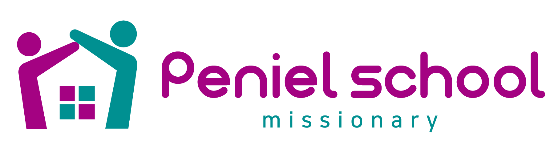 Phone.02-555-0691Fax..02-2039-2778E-Mail..krpeter@daum.netAddress. 경기도 고양시 덕양구 원흥1로 46-15Please read this carefully and complete all the relevant sections. Please keep a copy for your reference.Please read this carefully and complete all the relevant sections. Please keep a copy for your reference.Section A. Personal DetailsPersonal DetailsPersonal DetailsPersonal DetailsPersonal DetailsFAMILY NAMEFAMILY NAMEFAMILY NAMEGIVEN NAME(S)GIVEN NAME(S)GIVEN NAME(S)PREFERRED/ENGLISHED NAMEPREFERRED/ENGLISHED NAMEPREFERRED/ENGLISHED NAMEGENDER MALEFEMALEDATE OF BIRTHDATE OF BIRTHDATE OF BIRTHAGEAGEAGENATIONALITYNATIONALITYNATIONALITYPASSPORT NUMBERPASSPORT NUMBERPASSPORT NUMBERVISAVISAVISAADMISSION ADMISSION ADMISSION ADDRESSADDRESSADDRESSADDRESSADDRESSADDRESSPHONEPHONEPHONEMOBILEMOBILEMOBILEE-MAILE-MAILE-MAILLANGUAGEENGLISHAdvancedIntermediateBeginnerCHINESEAdvancedIntermediateBeginnerName of SchoolName of SchoolCurrent StatusYearStatus(Graduated, Leave of Absence, Drop Out)Status(Graduated, Leave of Absence, Drop Out)Status(Graduated, Leave of Absence, Drop Out)Section B.Program Entry Information – Please tick and complete the details if you have one of the following: Program Entry Information – Please tick and complete the details if you have one of the following: Program Entry Information – Please tick and complete the details if you have one of the following: Program Entry Information – Please tick and complete the details if you have one of the following: Program Entry Information – Please tick and complete the details if you have one of the following: Program Entry Information – Please tick and complete the details if you have one of the following: TOEFL IELTSDate of Exam
___/____/______Overall ScoreListeningReading WritingSpeakingTOEICDate of Exam
___/____/______Overall ScoreListeningReadingWriting SpeakingHSKDate of Exam
___/____/______Overall ScoreListeningReadingWritingN/ASection C.Future Study/ Career PlansFuture Study/ Career PlansFuture Study/ Career PlansFuture Study/ Career PlansFuture Study/ Career PlansFuture Study/ Career PlansWhat are your plans upon completing your program of study?Continue my education in South KoreaContinue my education in the United StatesContinue my education in ChinaFind employment in South KoreaOther – Please provide details: What are your plans upon completing your program of study?Continue my education in South KoreaContinue my education in the United StatesContinue my education in ChinaFind employment in South KoreaOther – Please provide details: What are your plans upon completing your program of study?Continue my education in South KoreaContinue my education in the United StatesContinue my education in ChinaFind employment in South KoreaOther – Please provide details: What are your plans upon completing your program of study?Continue my education in South KoreaContinue my education in the United StatesContinue my education in ChinaFind employment in South KoreaOther – Please provide details: What are your plans upon completing your program of study?Continue my education in South KoreaContinue my education in the United StatesContinue my education in ChinaFind employment in South KoreaOther – Please provide details: What are your plans upon completing your program of study?Continue my education in South KoreaContinue my education in the United StatesContinue my education in ChinaFind employment in South KoreaOther – Please provide details: What are your plans upon completing your program of study?Continue my education in South KoreaContinue my education in the United StatesContinue my education in ChinaFind employment in South KoreaOther – Please provide details: Section D.Medical Details/Special Needs:Medical Details/Special Needs:Medical Details/Special Needs:Medical Details/Special Needs:Please provide a medical certificate if:You have been hospitalized in the last 6 monthsYou suffer from any life-threatening conditionYou have received treatment or medication in relation Please provide a medical certificate if:You have been hospitalized in the last 6 monthsYou suffer from any life-threatening conditionYou have received treatment or medication in relation Please provide a medical certificate if:You have been hospitalized in the last 6 monthsYou suffer from any life-threatening conditionYou have received treatment or medication in relation Please provide a medical certificate if:You have been hospitalized in the last 6 monthsYou suffer from any life-threatening conditionYou have received treatment or medication in relation Please provide a medical certificate if:You have been hospitalized in the last 6 monthsYou suffer from any life-threatening conditionYou have received treatment or medication in relation Do you have any allergies, disabilities, or medical requirements?Do you have any allergies, disabilities, or medical requirements?Do you have any allergies, disabilities, or medical requirements?Are you currently taking any prescribed medication?Are you currently taking any prescribed medication?YesYesNoYesNoPlease give details: Please give details: Please give details: Please give details: Please give details: Section E. Guardian InformationGuardian InformationGuardian InformationGuardian InformationNameRelationship Mobile NumberAddress (E-mail)Section F. Family InformationFamily InformationFamily InformationFamily InformationNameRelationship Mobile NumberAddress (E-mail)NameRelationship Mobile NumberAddress (E-mail)NameRelationship Mobile NumberAddress (E-mail)Section G.Emergency ContactEmergency ContactEmergency ContactEmergency ContactNameRelationship Mobile NumberAddress (E-mail)Section H.Official RepresentativeOfficial RepresentativeOfficial RepresentativeOfficial RepresentativeWhere did you hear about Agape Global Science Academy (AGSA)?FriendsWebsiteStudents at AGAPEAdvertisingEducation FairWhere did you hear about Agape Global Science Academy (AGSA)?FriendsWebsiteStudents at AGAPEAdvertisingEducation FairWhere did you hear about Agape Global Science Academy (AGSA)?FriendsWebsiteStudents at AGAPEAdvertisingEducation FairWhere did you hear about Agape Global Science Academy (AGSA)?FriendsWebsiteStudents at AGAPEAdvertisingEducation FairWhere did you hear about Agape Global Science Academy (AGSA)?FriendsWebsiteStudents at AGAPEAdvertisingEducation FairSection I.Section I.Section I.Student DeclarationStudent DeclarationStudent DeclarationStudent DeclarationI have read and understood this document. I declare the information in this application or any attachments are true and correct.I understand and agree to the Terms and Conditions of Enrollment and rules of Agape Global Science Academy.I have read and understood this document. I declare the information in this application or any attachments are true and correct.I understand and agree to the Terms and Conditions of Enrollment and rules of Agape Global Science Academy.I have read and understood this document. I declare the information in this application or any attachments are true and correct.I understand and agree to the Terms and Conditions of Enrollment and rules of Agape Global Science Academy.I have read and understood this document. I declare the information in this application or any attachments are true and correct.I understand and agree to the Terms and Conditions of Enrollment and rules of Agape Global Science Academy.I have read and understood this document. I declare the information in this application or any attachments are true and correct.I understand and agree to the Terms and Conditions of Enrollment and rules of Agape Global Science Academy.I have read and understood this document. I declare the information in this application or any attachments are true and correct.I understand and agree to the Terms and Conditions of Enrollment and rules of Agape Global Science Academy.I have read and understood this document. I declare the information in this application or any attachments are true and correct.I understand and agree to the Terms and Conditions of Enrollment and rules of Agape Global Science Academy.Student Signature _____________________________________Student Signature _____________________________________Student Signature _____________________________________Student Signature _____________________________________Student Signature _____________________________________Date    _______/________/_______________Date    _______/________/_______________Under 18 Applicant: A parent’s/Lega guardians’ signature is requiredUnder 18 Applicant: A parent’s/Lega guardians’ signature is requiredUnder 18 Applicant: A parent’s/Lega guardians’ signature is requiredUnder 18 Applicant: A parent’s/Lega guardians’ signature is requiredUnder 18 Applicant: A parent’s/Lega guardians’ signature is requiredUnder 18 Applicant: A parent’s/Lega guardians’ signature is requiredUnder 18 Applicant: A parent’s/Lega guardians’ signature is requiredLegal Guardian Signature ______________________________Legal Guardian Signature ______________________________Legal Guardian Signature ______________________________Legal Guardian Signature ______________________________Legal Guardian Signature ______________________________Date    _______/________/_______________Date    _______/________/_______________RecommendationRecommendationRecommendationRecommendationRecommendationSection H.Section H.RecommendationRecommendationRecommendationRecommendationRecommendationI recommend the above person to be admitted to your school. I recommend the above person to be admitted to your school. I recommend the above person to be admitted to your school. I recommend the above person to be admitted to your school. I recommend the above person to be admitted to your school. I recommend the above person to be admitted to your school. I recommend the above person to be admitted to your school. Recommender’s Name Signature__________________________Signature__________________________Date   _______/________/_______________